Zadatak br. 5. 13.04.2020. – 16.04.2020.5. nedelja online nastave, 2. nedelja aprilaDraga deco, nastavljamo da učimo prošlo vreme. Obavezno napravite beleške u sveskama, kao podsetnik.Da se podsetimo kako pravilni glagoli grade prošlo vreme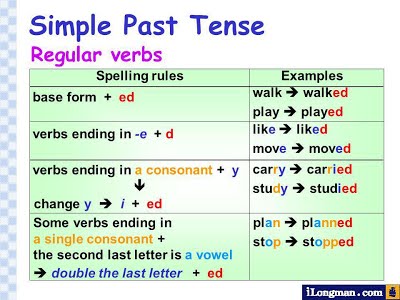 The Simple Past -  IRREGULAR VERBSPerfekat (prošlo vreme)  - nepravilni glagoliNeki glagoli su nepravilni. Oni ne dobijaju nastavak –ed već menjaju oblik u potpuosti. POGLEDAJTE TABELU ISPOD I UPOREDITE!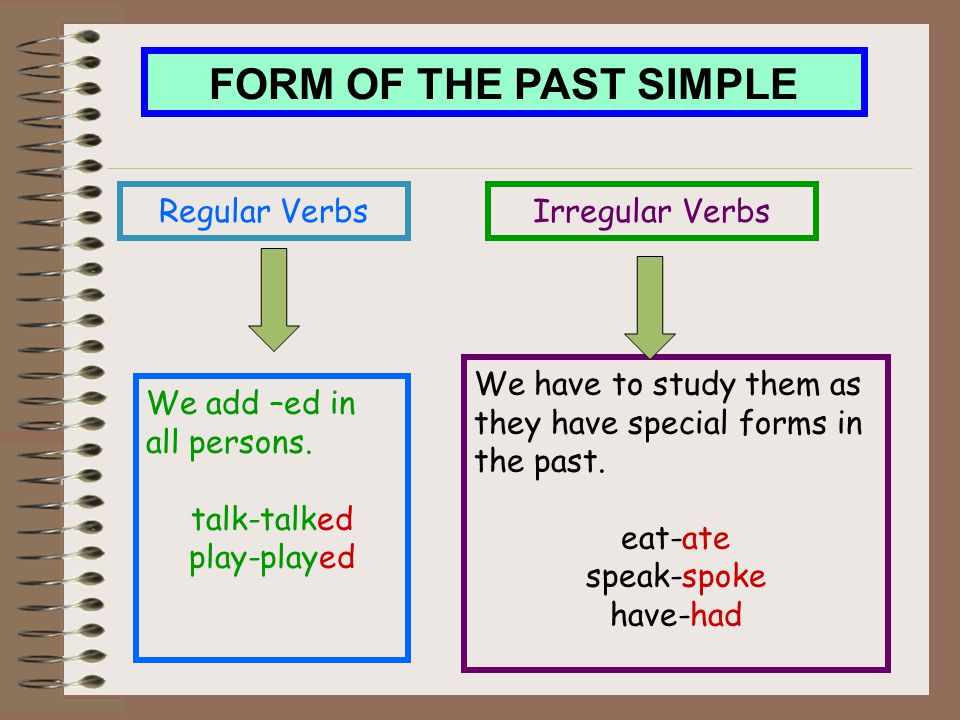 Hajde da u ovoj nedelji savladamo najfrekventnije (glagole koji su najčešće u upotrebi) nepravilne glagole! Obavezno pronađite u rečniku ili na internetu šta ovi glagoli znače.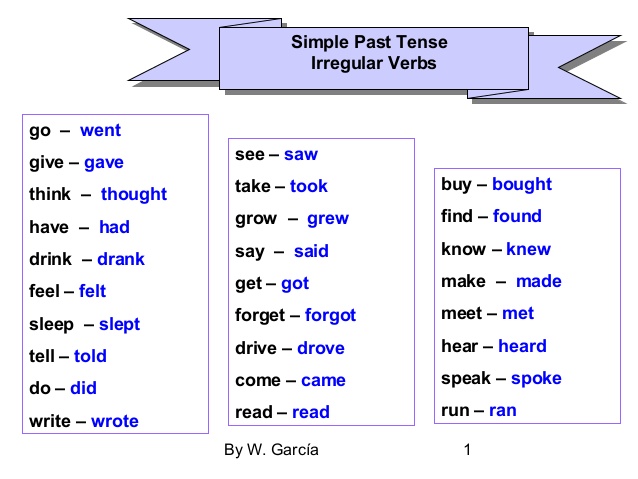 UPITNI I ODRIČNI OBLICIU upitnim i odričnim rečenicama se ponašaju isto kao i pravilni glagoli. Umesto da se odbije nastavak –ed, ovi se glagoli vraćaju u prvobitni oblik.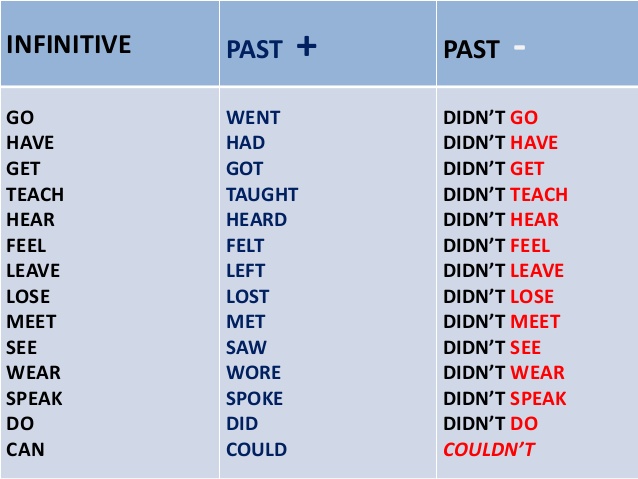 EVO JOŠ JEDNOM:I made, you made, he made, she made, it made, we made, they made!	OBAVEŠTAJNE!Did you make/ Did he make/ Did she make/ Did they make?		UPITNEI didn’t make /You didn’t make/ He didn’t make/ She didn’t make/We didn’t make/ They didn’t make! ODRIČNEEvo linka koji će vam olakšati da bolje razumete, ovde je nastavnica postavila pitanje. Ko mi prvi odgovori u viber grupi na ovo pitanje dobija 5 “extra merit” poena.https://youtu.be/BU7PIhQqJLENASTAVITE DA UČITE BAR PO DESET NEPRAVILNIH GLAGOLA SVAKE NEDELJE DOK IH SVE  NE SAVLADATE! Obavezno nađite značenje glagola koje ne znate u rečniku ili na internetu.EVO LISTE NEPRAVILNIH GLAGOLA, IMATE JE I U RADNOJ SVESCI NA POSLEDNJOJ STRANI, SVI GLAGOLI SE MORAJU ZNATI DO KRAJA APRILA! BUDITE UPORNI!.Lakše će vam biti da ih savladate uz ove pesmice! Izaberite onu koja vam se najviše sviđa i samo napred.https://youtu.be/rR5Wjn3wLtEhttps://youtu.be/MXZbHE5c6lchttps://youtu.be/MA3NFtLc22kDomaći zadatak:Radna sveska, strana 95.Za one koji nemaju radnu svesku ili žele da urade više zadataka imate zadatke ispod: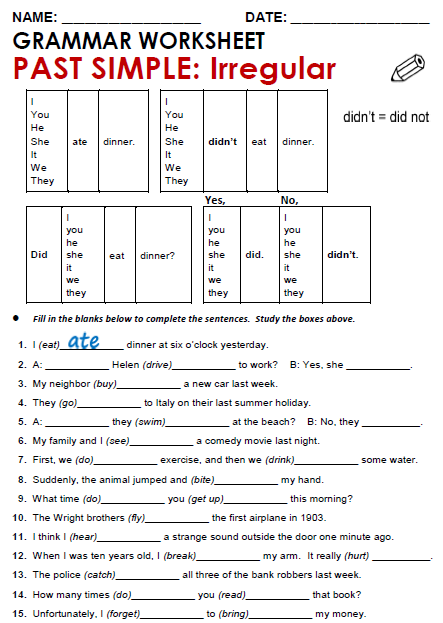 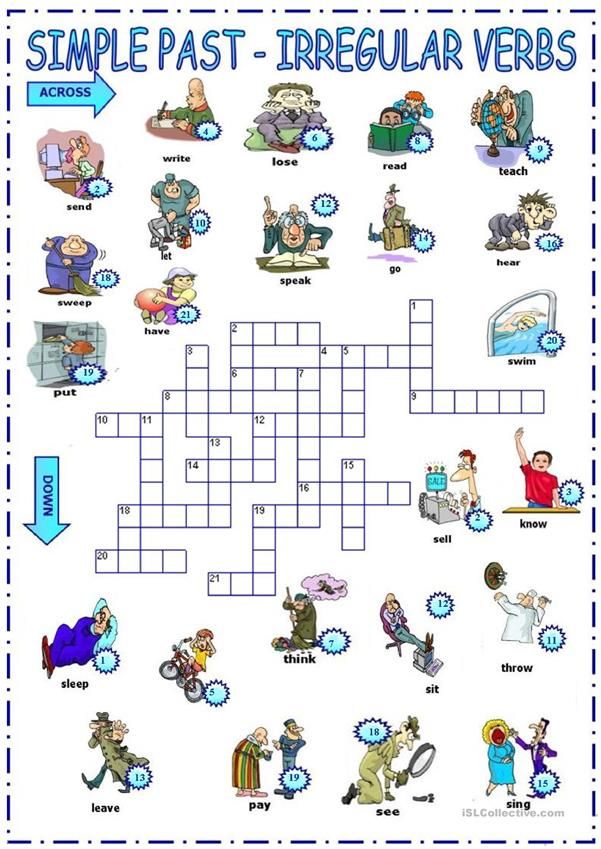 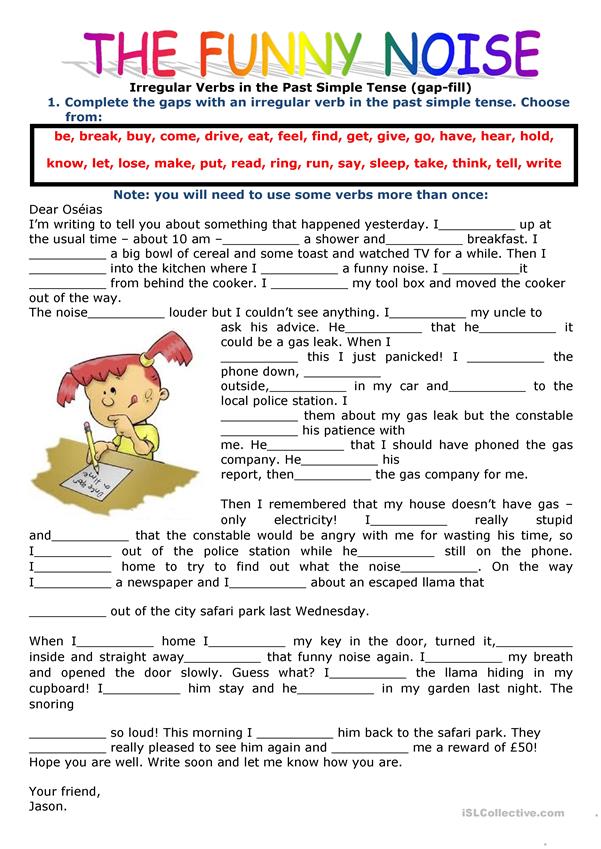 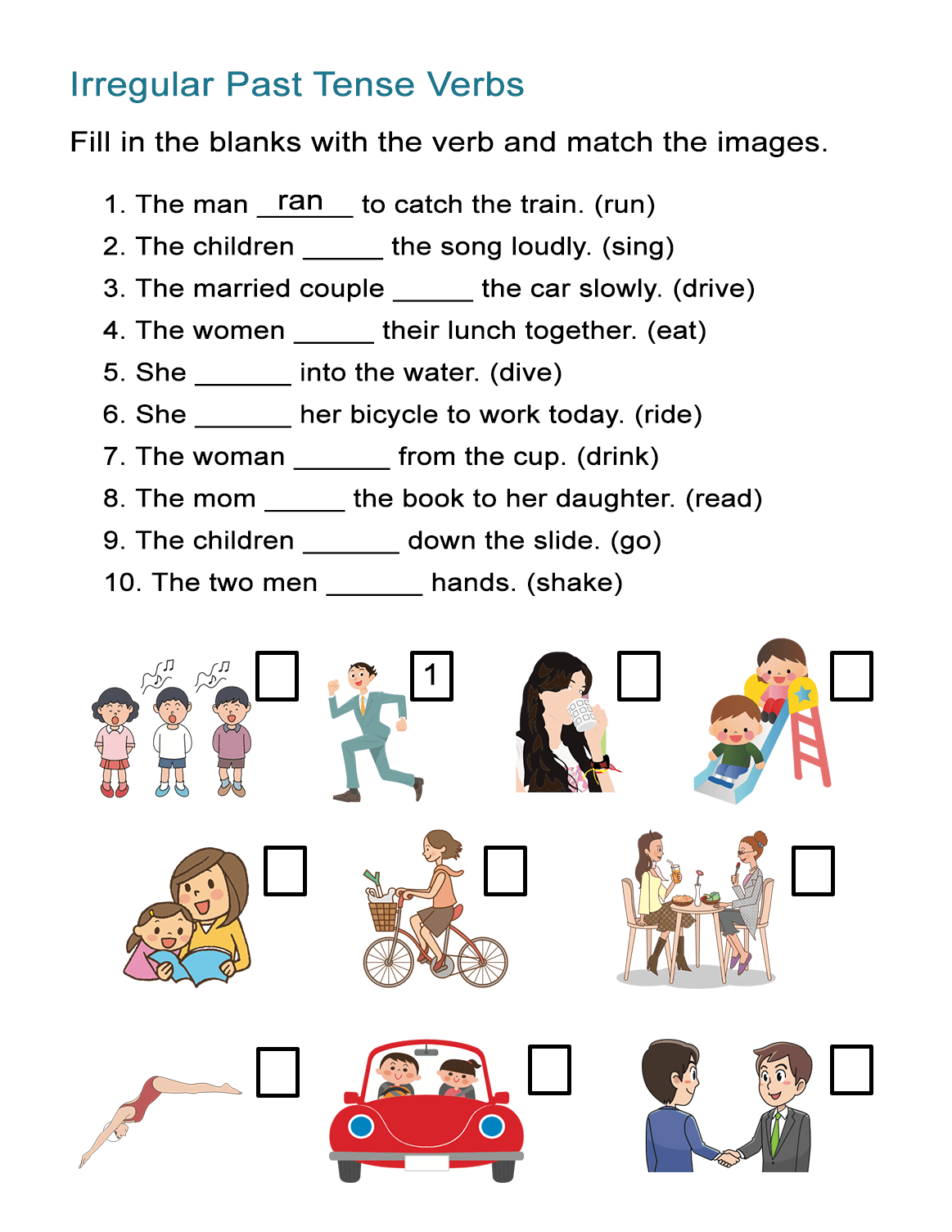 NAPRAVITE BELEŠKELove you all,Tanja, Jelena, IvanaPresentPast SimplePresentPast Simplebewas / werebeginbeganbreakBrokebringbroughtbuildBuiltbuyboughtcatchCaughtchoosechosecomeCamecostCostcutCutdoDiddrawDrewdrinkdrankdriveDroveeatAteFallFellfeelFeltFightFoughtfindfoundFlyFlewforgetforgotFreezeFrozegetGotGiveGavegoWentHaveHadhearheardHoldHeldhitHitKeepKeptknowKnewLearnLearntleaveLeftLeadLedletLetLieLayloseLostMakeMademeanmeantMeetMetpayPaidPutPutreadReadRideRoderunRanSaySaidseeSawSellSoldsendSentSetSetshutShutSingSangsitSatSleepSleptspeakspokeSpendSpentstandstoodStealStoleswimSwamTakeTookteachtaughtTellToldthinkthoughtUnderstandunderstoodwakeWokeWearWorewinWonWriteWrote